Oye, me han dicho tus compañero de trabajo que has terminado sin mí la serie de Netmix que estábamos viendo juntos. ¿Es verdad? ¡Dímelo, por favor! 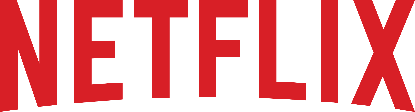 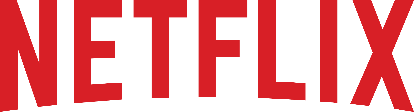 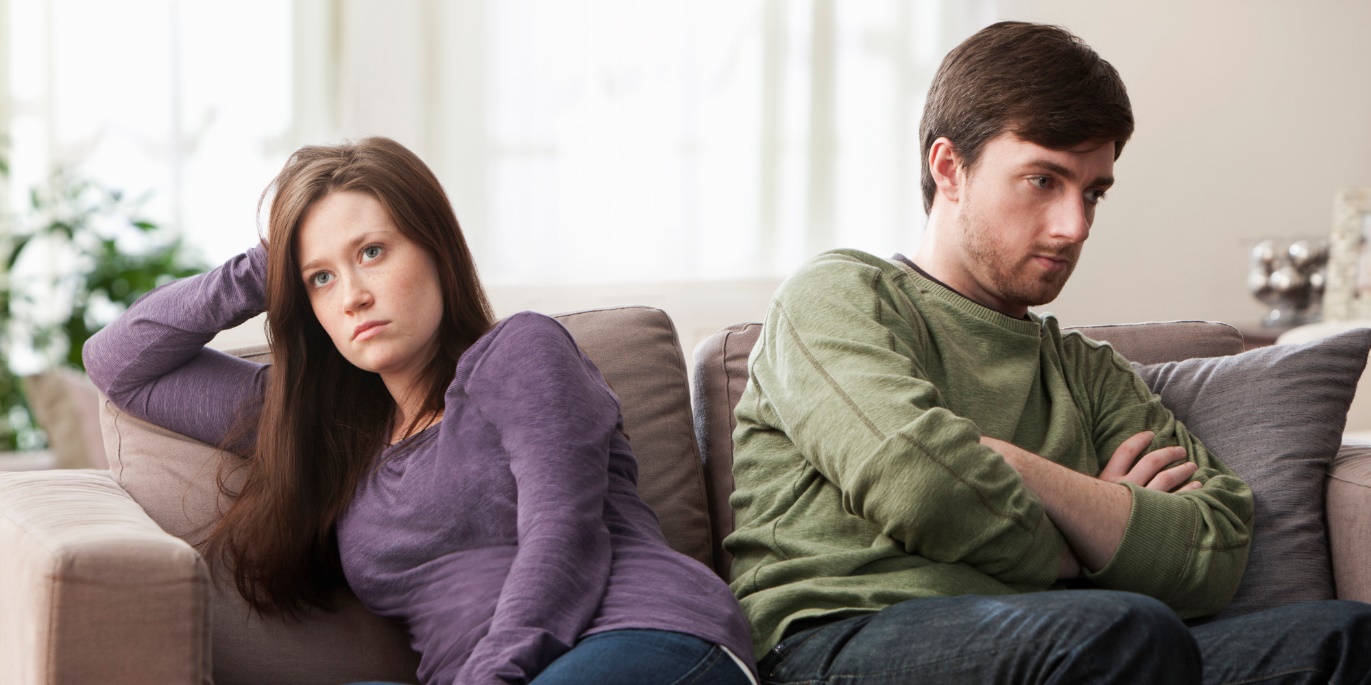 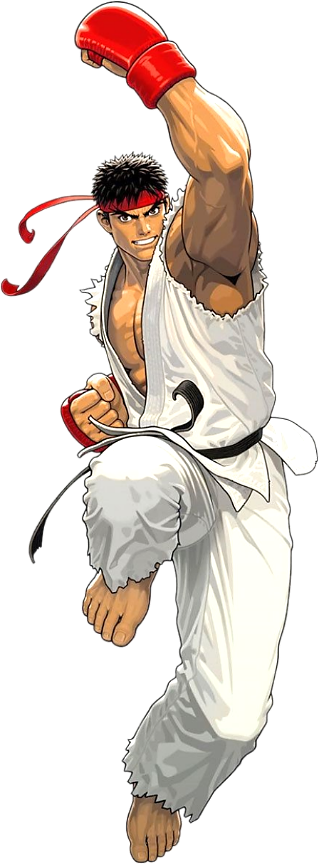 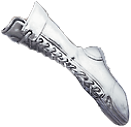 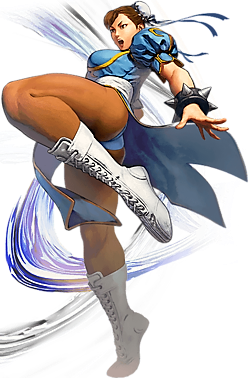 Noooo, claro que no. No creas todo lo que dice la gente.Y dicen que les has contado el final de la serie. Cuéntamelo a mí si te atreves, anda.No sigas, ¿vale? Yo no he visto nada, créeme. Solo estaba bromeando con ellos.¿Entonces por qué ayer le mandaste a tu hermana un mensaje con spoilers? Pásame el móvil y te lo enseño. En serio, pásamelo.No, déjalo. No me lo enseñes. Esos spoilers los saqué de un foro de Internet.No me mientas, por favor. Te he leído el diario y ahí está todo. No lo niegues.¡Yo no tengo diario! ¡No tengo! Piénsalo otra vez porque no tiene sentido.¿En serio? ¿Entonces de quién es el diario que he leído?Eso… es de mi nueva pareja. Es que he conocido a otra persona, ¿sabes? Te dejo, pero tú puedes quedarte con nuestra cuenta de Netmix… En serio quédatela.Sí, sí, vale… pero tú has visto la serie. ¡No te atrevas a negármelo!¿Cómo se dicen estas expresiones en español? ¿Cuál de ellas NO está en el texto?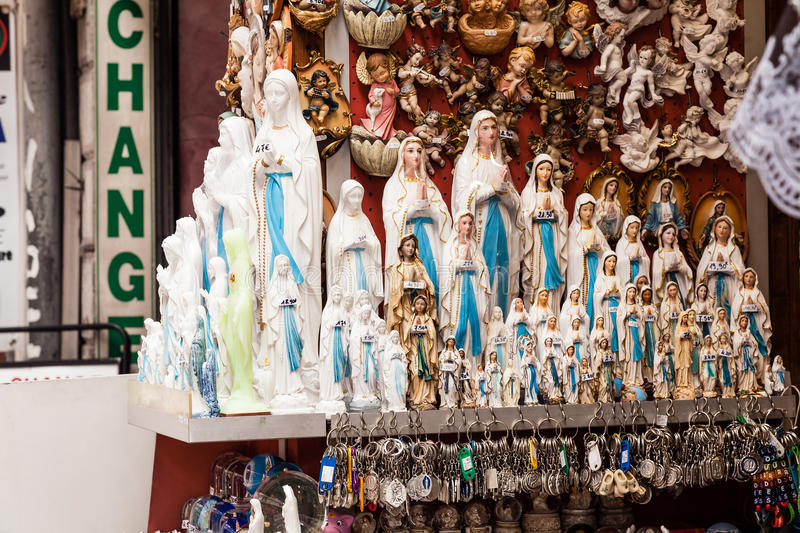 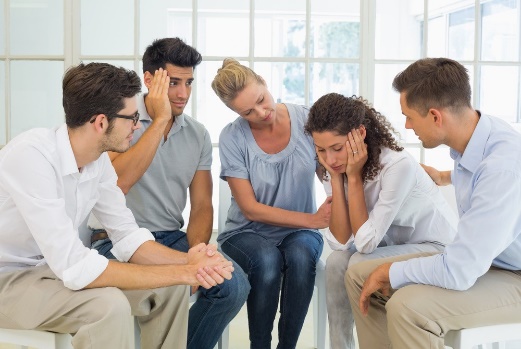 Puntos por las órdenes y prohibicionesPuntos por las órdenes y prohibiciones1 elemento (por ej.: ven)12 elementos (por ej.: no vengas)33 elementos (por ej.: díselo)54 elementos (por ej.: no me lo repitas)8Puntos totalesPositivos301602100 +3